GRAND PRIX JEUNES GOLF DU CHÂTEAU D’AVOISELes 22 et 23 Juin  2024Golf du Château d’AvoiseFICHE D’INSCRIPTION(À retourner au Golf Château d’Avoise avant le 10 juin 2024) NOM : …………………………………………. PRÉNOM : ………………………………. Adresse : ……………………………………………………..……………………………… ………………………………………………………………………………………………..... TEL : ………………………………………MAIL : …………………………………………. Date de Naissance : ……../………/………………. N° Licence : ………………………… INDEX : ……………………. Droit d’inscription : (Après s’être acquitté du droit de jeu fédéral) Non Membres : 40€ (Chèque à l’ordre de Golf du Château d’Avoise) Membres Avoise : 20€ (Chèque à l’ordre de Golf du Château d’Avoise) Journée de reconnaissance le vendredi 21 juin 2024GOLF DU CHATEAU D’AVOISE Rond-point de l’Europe – Quartier d’Avoise71210 MONTCHANINTel : 03.85.78.19.19 Mail soulajc@club-internet.fr Site : www.golf-avoise.com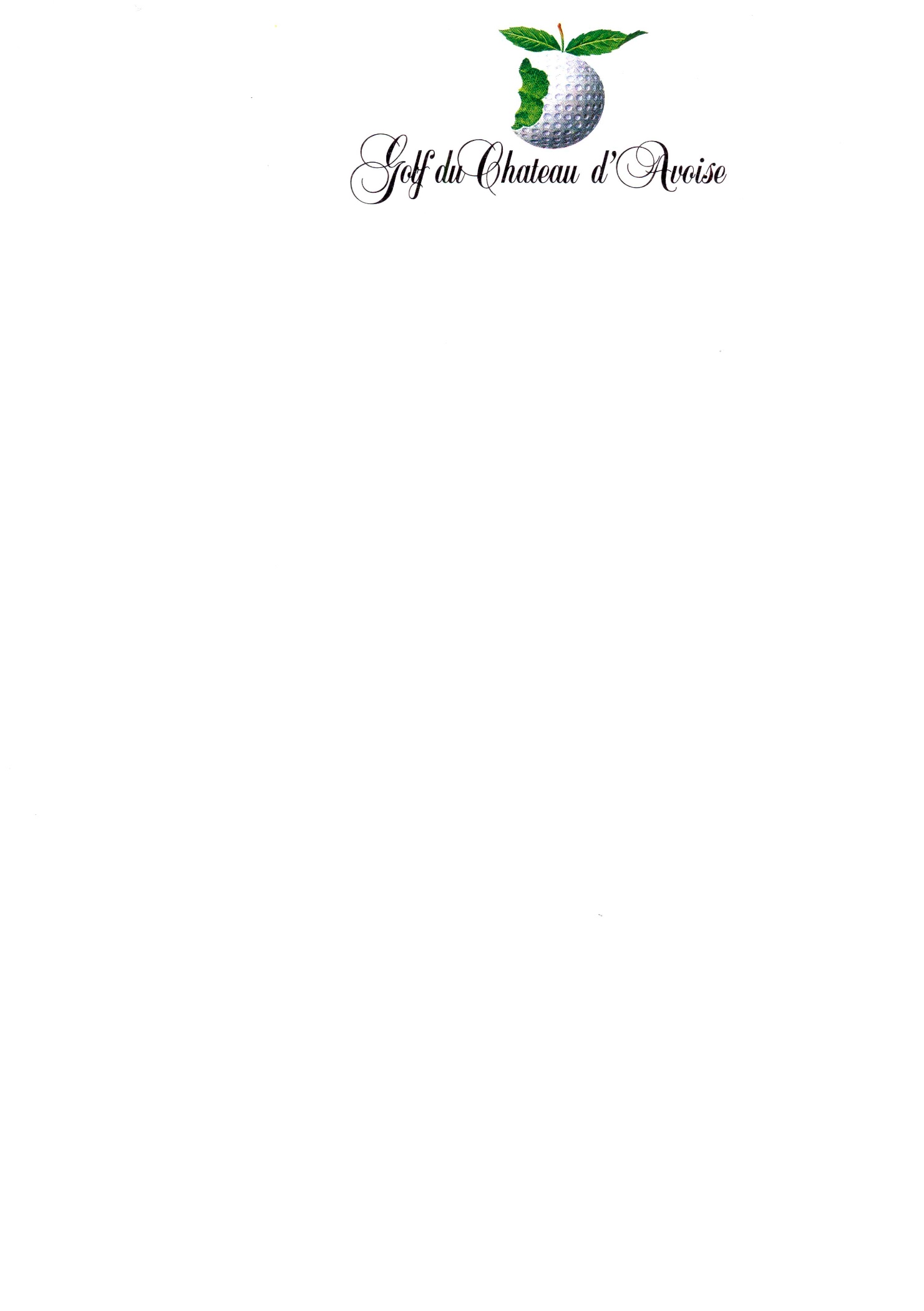 